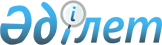 О проекте Закона Республики Казахстан "Об инновационной деятельности"Постановление Правительства Республики Казахстан от 8 июня 2001 года N 775

      В соответствии с постановлением Правительства Республики Казахстан от 25 января 2001 года N 140 P010140_ "О Плане законопроектных работ Правительства Республики Казахстан на 2001 год" Правительство Республики Казахстан постановляет: 

      1. Внести в Мажилис Парламента Республики Казахстан проект Закона Республики Казахстан "Об инновационной деятельности".     2. Настоящее постановление вступает в силу со дня подписания.     Премьер-Министр     Республики Казахстан                                                        Проект                              3акон                        Республики Казахстан                   Об инновационной деятельности 

       Настоящий Закон регулирует общественные отношения в сфере инновационной деятельности, определяет основополагающие принципы, направления и формы реализации государственной инновационной политики. 



 

      Глава 1. Общие положения 



 

      Статья 1. Основные понятия, используемые в настоящем Законе 



 

      В настоящем Законе используются следующие понятия: 

      государственная инновационная политика - составная часть социально-экономической политики, направленная на развитие и стимулирование инновационной деятельности; 

      инновационная деятельность - деятельность, направленная на внедрение новых идей, научных знаний, технологий и видов продукции в различные области производства и сферы управления обществом, результаты которой используются для экономического роста и конкурентоспособности; 

      инновация - конечный результат интеллектуального творческого труда, получивший реализацию в виде нового или усовершенствованного товара (работы, услуги), либо нового или усовершенствованного технологического процесса, используемого в экономическом обороте; 

      инновационная программа - комплекс инновационных проектов и мероприятий, направленных на решение социально-экономических задач, согласованных по ресурсам, исполнителям и срокам их реализации; 

      инновационный проект - письменный документ установленной уполномоченным органом формы, содержащий комплекс научных, научно-технических, опытно-конструкторских, маркетинговых исследований и работ, технико-экономических обоснований, направленных на достижение инновации; 

      инновационная инфраструктура - совокупность организации, предоставляющих субъектам инновационной деятельности работы и услуги, необходимые для осуществления инновационной деятельности; 

      уполномоченный орган - уполномоченный Правительством Республики Казахстан государственный орган, осуществляющий регулирование инновационной деятельности в соответствии с приоритетами научно-технологического развития страны. 



 

      Статья 2. Законодательство Республики Казахстан об инновационной 

                деятельности 



 

      1. Законодательство Республики Казахстан об инновационной деятельности основывается на K951000_ Конституции Республики Казахстан и состоит из норм K941000_ Гражданского кодекса Республики Казахстан, настоящего Закона и иных нормативных правовых актов Республики Казахстан. 

      2. Если международным договором, ратифицированным Республикой Казахстан, устанавливаются иные правила, чем те, которые содержатся в настоящем Законе, то применяются правила международного договора. 



 

      Глава 2. Осуществление инновационной деятельности 



 

      Статья 3. Содержание инновационной деятельности 



 

      К инновационной деятельности относятся следующие виды деятельности: 

      выполнение и обслуживание научно-исследовательских, опытно-конструкторских и технологических работ, направленных на создание новой или усовершенствованной продукции, нового или усовершенствованного технологического процесса, реализуемых в экономическом обороте; 

      организация рынков сбыта инновационных товаров, работ, услуг; 

      осуществление технологического переоснащения и подготовки производства; 

      осуществление испытаний, сертификации и стандартизации новых технологических процессов, товаров, работ и услуг; 

      начальный период производства новой или усовершенствованной продукции, применения новой или усовершенствованной технологии до достижения нормативного срока окупаемости инновационного проекта; 

      создание и развитие инновационной инфраструктуры; 

      пропаганда результатов инновационной деятельности и распространение инноваций; 

      охрана, передача и приобретение прав на объекты интеллектуальной собственности и конфиденциальную научную, научно-техническую и технологическую информацию. 



 

      Статья 4. Субъекты инновационной деятельности 



 

      1. Субъектами инновационной деятельности являются: 

      физические и юридические лица, создающие и реализующие инновации; 

      специализированные субъекты инновационной деятельности (технополисы, технологические, промышленные и агропромышленные парки (технопарки), бизнес-инкубаторы, инновационные фонды, центры и другие организации инфраструктуры инновационной деятельности), основная деятельность которых направлена на создание инноваций и передачу их в промышленное производство; 

      органы государственного управления, участвующие в регулировании инновационной деятельности; 

      общественные объединения, представляющие и защищающие интересы производителей и потребителей инноваций. 

      2. Субъекты инновационной деятельности могут выполнять функции заказчиков и (или) исполнителей инновационных проектов и программ, инвесторов, потребителей результатов инновационной деятельности, а также организаций, обслуживающих инновационный процесс и содействующих освоению и распространению инноваций. 



 

      Глава 3. Основные направления и принципы государственной 

               инновационной политики 



 

      Статья 5. Основные цели государственной инновационной политики 



 

      1. Государственная инновационная политика формируется и реализуется исходя из признания приоритетности инновационной деятельности для повышения конкурентоспособности отечественной продукции, обеспечения экономического развития и безопасности страны, повышения уровня и качества жизни населения. 

      2. Основными целями инновационной деятельности являются: 

      создание условий, обеспечивающих социально-экономическое развитие преимущественно на основе достижений науки и техники; 

      сбалансирование развития отраслей экономики путем реализации инновационных программ, направленных на создание конкурентоспособных экспортоориентированных, импортозамещающих, перерабатывающих производств; 

      обеспечение взаимодействия науки, образования, производства и финансово-кредитной сферы; 

      повышение уровня жизни и занятости населения. 



 

      Статья 6. Принципы государственной инновационной политики 



 

      Основными принципами государственной инновационной политики являются: 

      стратегическая ориентация Республики Казахстан на инновационный путь развития; 

      государственная поддержка инновационных программ и проектов, направленных на реализацию государственной инновационной политики; 

      участие государства в развитии инновационной инфраструктуры и подготовке кадров для инновационной деятельности; 

      обеспечение гарантированных рынков сбыта инноваций, созданных по государственному заказу; 

      конкурсный отбор инновационных проектов по республиканским целевым, прикладным научно-техническим и инновационным программам, финансируемых из средств государственного бюджета на возвратной основе; 

      охрана прав на результаты интеллектуальной деятельности субъектов инновационной деятельности;     свобода распространения и сбора информации об инновационных потребностях и результатах научно-технической и инновационной деятельности, за исключением информации, содержащей государственную, служебную и коммерческую тайну.     Глава 4. Организация инновационной деятельности     Статья 7. Полномочия государственных органов Республики               Казахстан по реализации государственной инновационной                      политики     1. Президент Республики Казахстан:     определяет основные приоритеты государственной инновационной политики;     утверждает инновационные программы государственного уровня.     2. Правительство Республики Казахстан:     определяет и реализует государственную инновационную политику;     разрабатывает инновационные программы государственного уровня;     утверждает отраслевые и региональные инновационные программы; 

       принимает участие в создании инноваций и специализированных субъектов инновационной деятельности, имеющих важное стратегическое значение для экономики республики; 

      определяет задачи, функции и полномочия уполномоченного органа, осуществляющего регулирование инновационной деятельности; 

      обеспечивает целевое финансирование инновационных программ на возвратной основе. 

      3. Уполномоченный орган: 

      разрабатывает прогнозы инновационного развития страны; 

      осуществляет координацию государственных органов по развитию инновационной деятельности; 

      разрабатывает и вносит на утверждение Правительства Республики Казахстан инновационные программы; 

      инициирует создание инноваций и специализированных субъектов инновационной деятельности, имеющих важное стратегическое значение для экономики республики; 

      разрабатывает, в соответствии с законодательством Республики Казахстан, проекты нормативных правовых актов по финансированию и стимулированию инновационной деятельности, размещению государственного заказа на создание инноваций; 

      утверждает правила и формы типовых документов для отбора и финансирования инновационных проектов на возвратной основе за счет средств республиканского инновационного фонда, порядок формирования и ресурсного обеспечения специализированных субъектов инновационной деятельности; 

      осуществляет другие полномочия, предусмотренные законодательством Республики Казахстан в сфере инновационной деятельности. 

      4. Центральные исполнительные органы: 

      обеспечивают, в пределах своих полномочий, реализацию государственной инновационной политики; 

      разрабатывают и реализуют инновационные программы отраслевого уровня и обеспечивают им правовую, организационную и иную поддержку. 

      5. Местные исполнительные органы в пределах прав, установленных законодательством Республики Казахстан: 

      разрабатывают и реализуют инновационные программы регионального уровня и обеспечивают им правовую, организационную и иную поддержку; 

      принимают участие в создании инноваций и специализированных субъектов инновационной деятельности. 



 

      Статья 8. Формирование инновационных программ 



 

      1. Инновационные программы государственного уровня формируются на основе прогноза инновационного развития, с учетом приоритетов социально-экономического и научно-технологического развития страны и должны предусматривать: 

      государственную поддержку на период создания инноваций, имеющих важное стратегическое значение для экономики страны; 

      формирование и развитие инновационной инфраструктуры; 

      организацию банка данных и единой информационной сети производителей и потребителей инноваций; 

      разработку нормативных правовых актов по стимулированию субъектов инновационной деятельности. 

      2. Инновационные программы регионального уровня формируются на основе экономических и социальных программ развития территорий и определяют основные приоритеты развития инновационной инфраструктуры и инновационного потенциала, включая подготовку кадров, формы и методы стимулирования специализированных субъектов инновационной деятельности. 

      3. Инновационные программы отраслевого уровня формируются, исходя из приоритетов государственной экономической, промышленной и научно-технической политики, и должны быть направлены на сбалансирование развития отраслей экономики, создание экспортоориентированных, импортозамещающих, перерабатывающих производств. 

      4. Инновационные программы формируются на основе конкурсного отбора инновационных проектов и проектов развития инновационной инфраструктуры. 

      5. При формировании инновационных программ предусматривается размещение на конкурсной основе государственного заказа на создание инноваций субъектами инновационной деятельности. 

      6. Инновационные программы реализуются субъектами инновационной деятельности, связанными между собой научно-исследовательской, проектно-конструкторской, производственной, информационной и другими видами деятельности, необходимыми для реализации инновационных проектов. 

      7. Инновационные программы, финансирование (софинансирование) которых предполагается осуществлять за счет средств государственного бюджета, подлежат утверждению Правительством Республики Казахстан. 



 

      Статья 9. Финансирование инновационной деятельности 



 

      1. Финансирование (софинансирование) инновационной деятельности может осуществляться за счет: 

      средств республиканского и иных инновационных фондов; 

      собственных средств субъектов инновационной деятельности; 

      средств, привлекаемых субъектами инновационной деятельности из сторонних источников; 

      средств республиканского и местных бюджетов в соответствии с законодательством Республики Казахстан; 

      средств международных финансовых организаций и фондов; 

      иных источников, не запрещенных законодательством Республики Казахстан. 

      2. Деятельность государственных субъектов инновационной деятельности и инновационной инфраструктуры финансируется за счет средств республиканского и местного бюджетов в пределах ассигнований, ежегодно предусматриваемых на государственную поддержку инновационной деятельности, а также целевых займов, получаемых Республикой Казахстан, государственных натурных грантов. 



 

      Статья 10. Государственный заказ на создание инновации 



 

      Формирование и размещение государственного заказа на создание инноваций осуществляется в рамках программ, утверждаемых Правительством Республики Казахстан, в соответствии с приоритетами государственной инновационной политики и законодательством Республики Казахстан о государственных закупках. 



 

      Глава 5. Международное сотрудничество в инновационной деятельности 



 

      Статья 11. Международное сотрудничество субъектов инновационной 

                 деятельности 



 

      Субъекты инновационной деятельности вправе самостоятельно вступать в международные организации, занимающиеся инновационной деятельностью, участвовать в международных инновационных программах и проектах, заключать договоры (контракты) и иные соглашения с иностранными юридическими и физическими лицами на осуществление инновационной деятельности как в Республике Казахстан, так и за ее пределами.     Президент                         Республики Казахстан(Специалисты: Умбетова А.М.,              Склярова И.В.)         
					© 2012. РГП на ПХВ «Институт законодательства и правовой информации Республики Казахстан» Министерства юстиции Республики Казахстан
				